SZÍNHÁZBAN JÁRTUNK….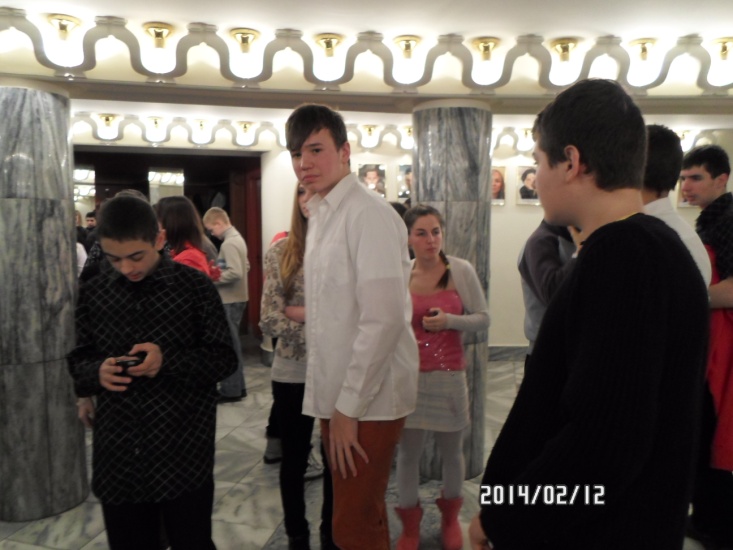 Mesélnek a képek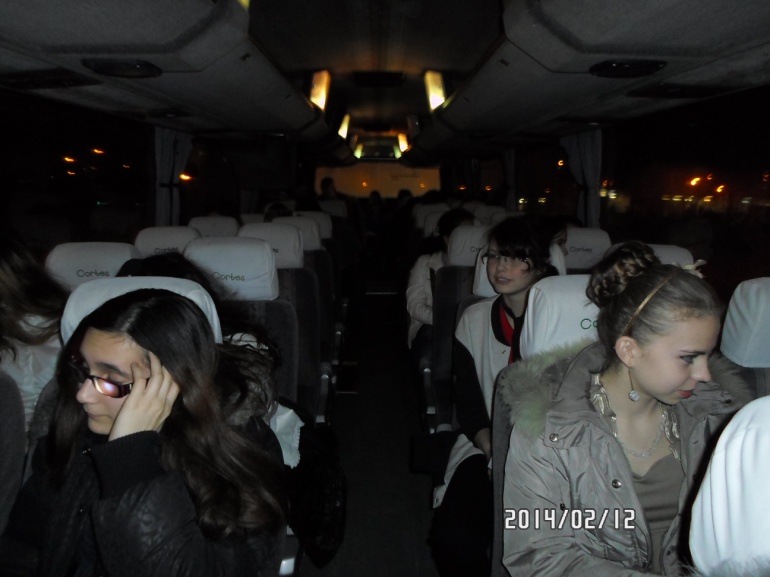 Szegedi Nemzeti SzínházShakespeare: Othello, a velencei mór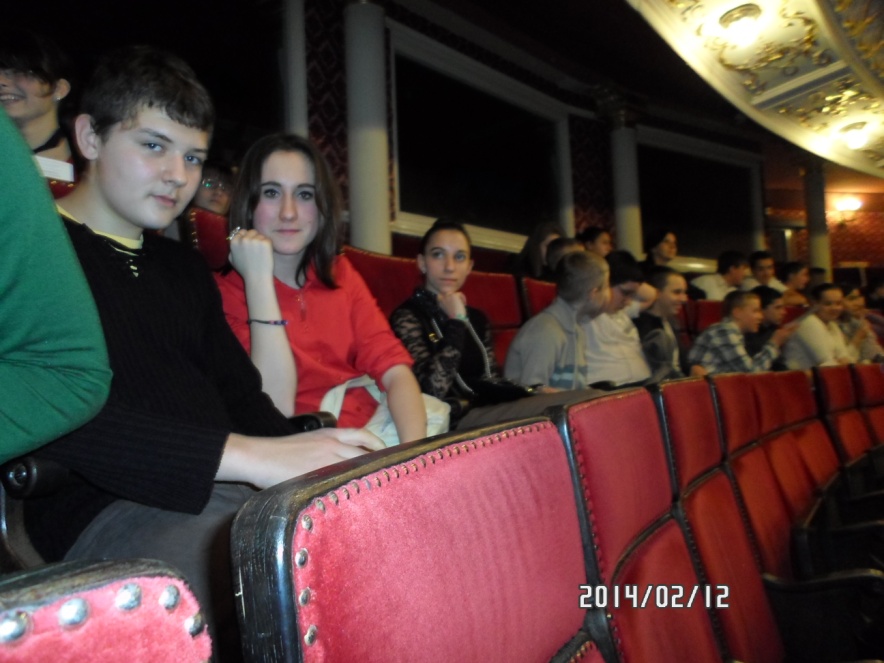 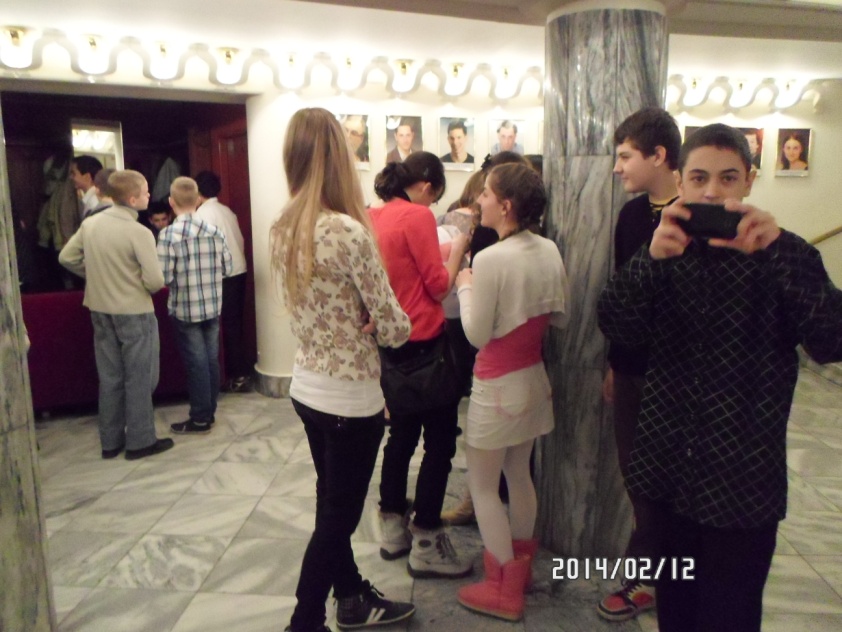 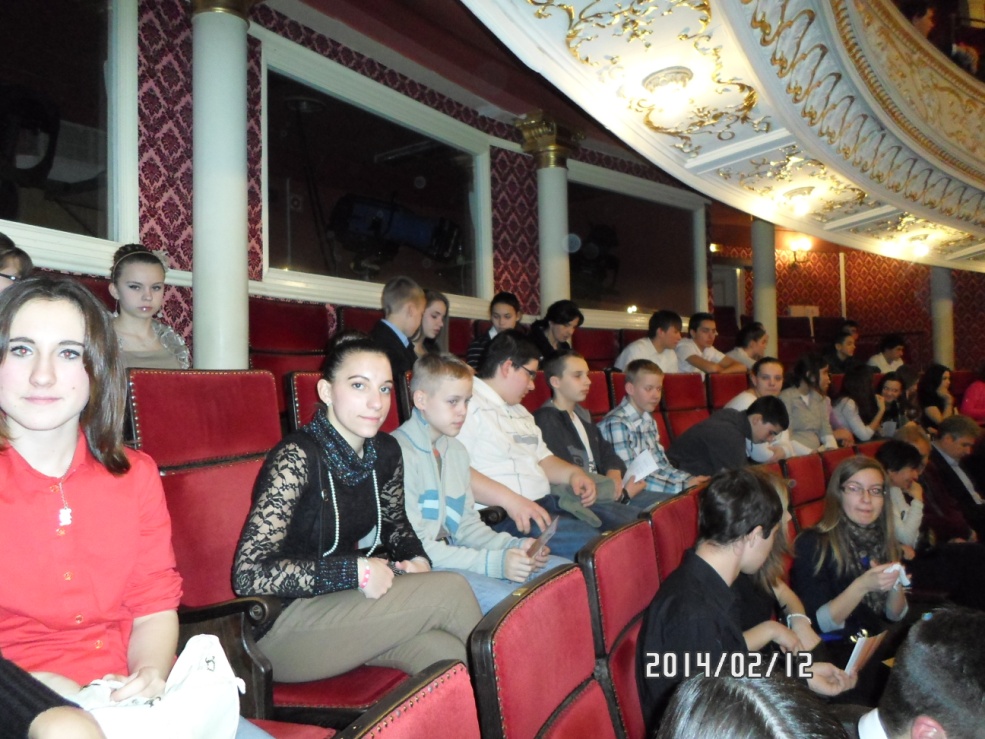 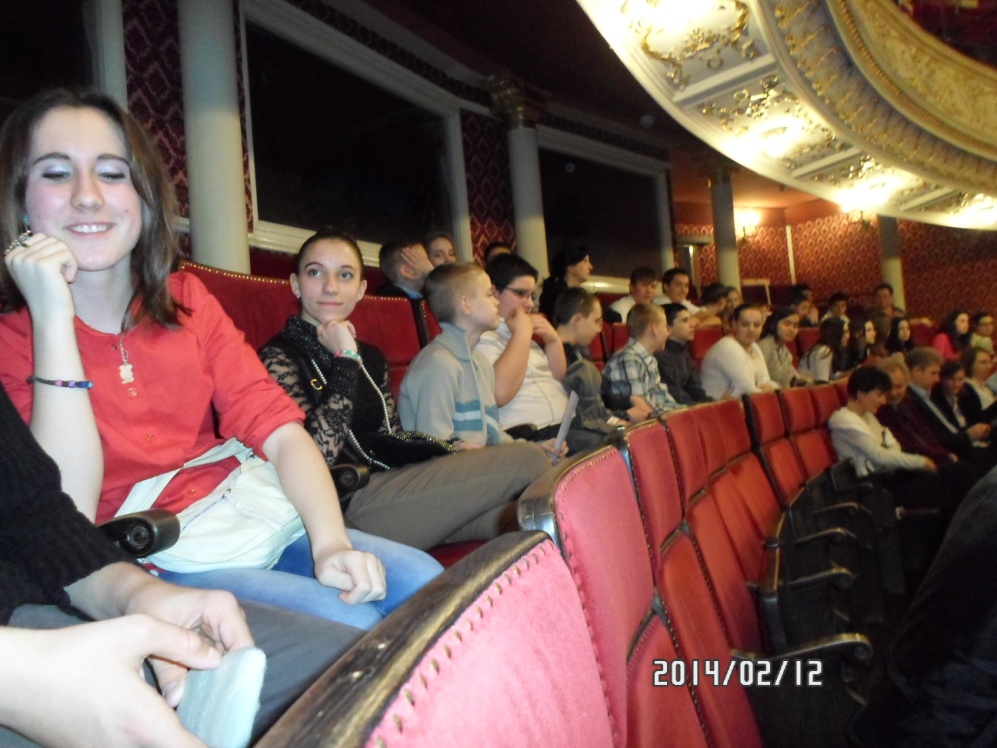 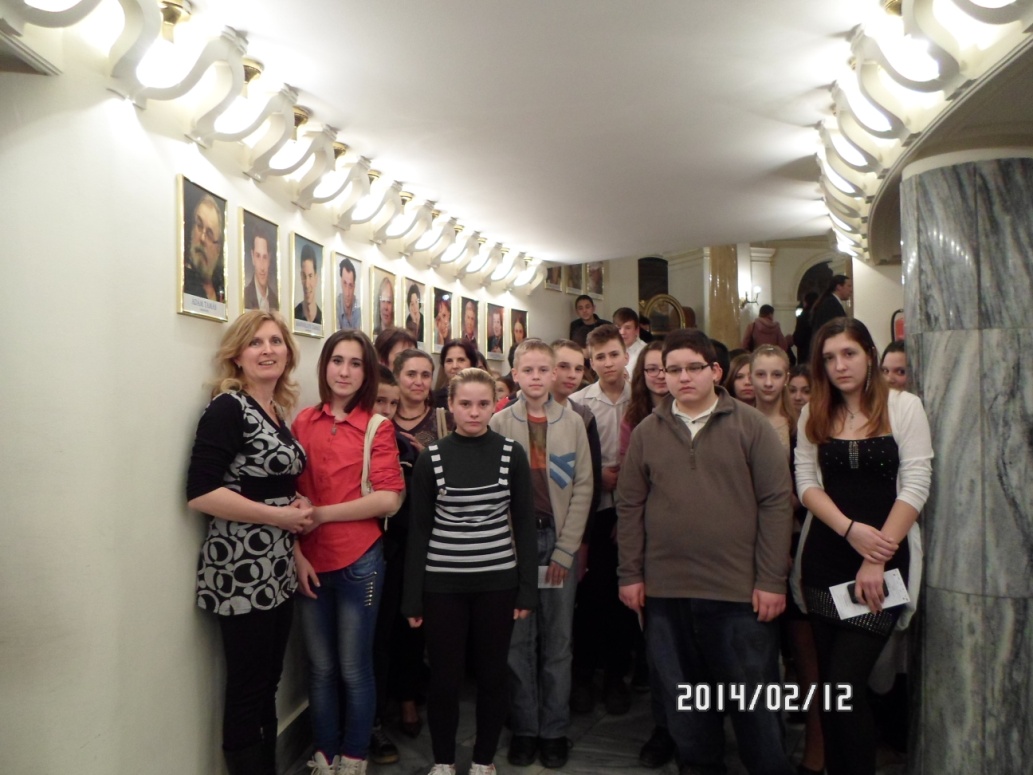 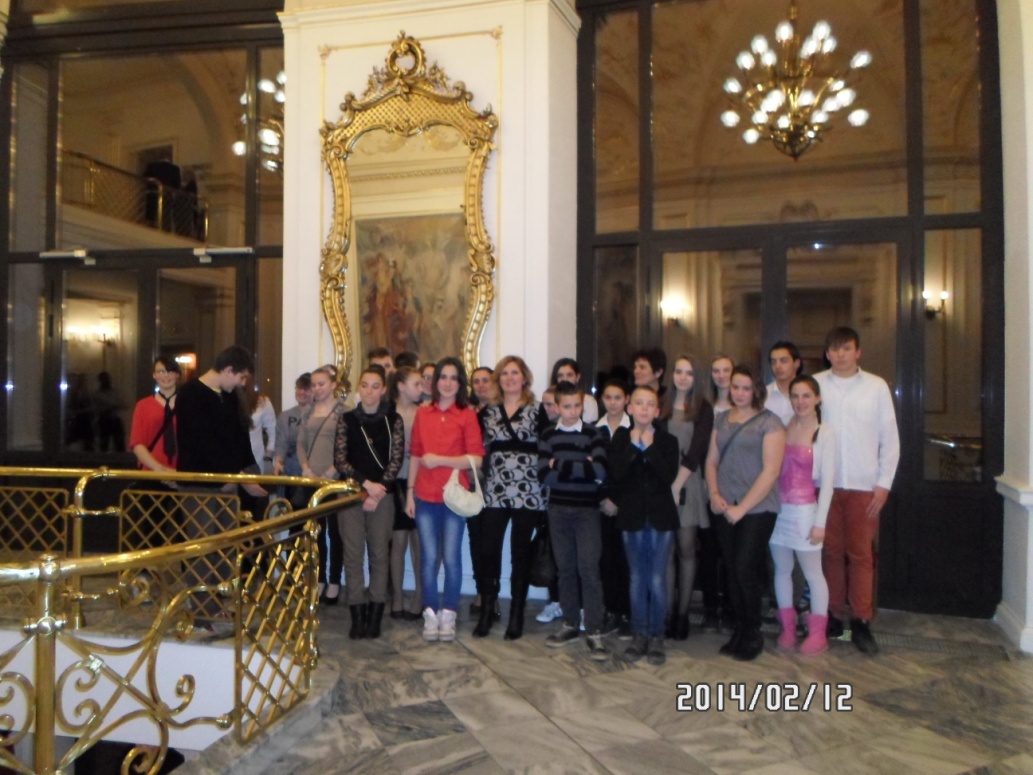 